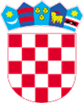 REPUBLIKA HRVATSKAKRAPINSKO-ZAGORSKA ŽUPANIJAGRAD ZLATARGRADSKO VIJEĆEKLASA: 350-01/22-01/05URBROJ:2140-07-01-23-36Zlatar, 12.06.2023.Na temelju članka 39. stavka 1. Zakona o prostornom uređenju („Narodne novine“ broj 153/13, 65/17, 114/18, 39/19 i 98/19) i članka 27. Statuta Grada Zlatara („Službeni glasnik Krapinsko zagorske županije“ broj 36A/13, 9/18, 9/20, 17A/21), Gradsko vijeće Grada Zlatara, na 18. sjednici održanoj 12.06.2023. godine, donosiODLUKUČlanak 1.Usvaja se Izvješće o stanju u prostoru Grada Zlatara za razdoblje od 2018. do 2021. godine.Članak 2.Izvješće o stanju u prostoru Grada Zlatara za razdoblje od 2018. do 2021. godine sastavni je dio ove Odluke. Članak 3.Ova Odluka stupa na snagu osmog dana od dana objave u „Službenom glasniku Krapinsko-zagorske županije.“PREDSJEDNICADanijela Findak